Пресс-релиз о вебинаре«Технология планирования методической деятельности как механизм профессионального развития педагогов ДОО»10 ноября 2021 года в режиме видеоконференцсвязи на платформе «https://webinar.ru» состоялся вебинар «Технология планирования методической деятельности как механизм профессионального развития педагогов ДОО».Целевая аудитория: старшие воспитатели, заместители заведующих, методисты ДОО.Цель: Анализ технологии, видов и содержания планирования методической деятельности в ДОО.Перечень вопросов:Зачем и кому нужен годовой план?Формы оформления годового плана ДОО – матрица форм Разделы и содержание годового плана ДООПрактикум по формулировке годовых задачПоказатели качества годового планаПровела вебинар Коновалова Оксана Владимировна, методист организационно-методического отдела ЦНППМПР.В образовательном событии приняли участие 40 педагогических работников.Результатом встречи стало обогащение опыта старших воспитателей, заместителей заведующих, методистов в планировании методической деятельности в ДОО.Из отзывов участников вебинара:Для меня особенно ценным был практикум по формулированию годовых задач.Актуально, полезно, профессионально.Благодарю за представленную форму годового плана!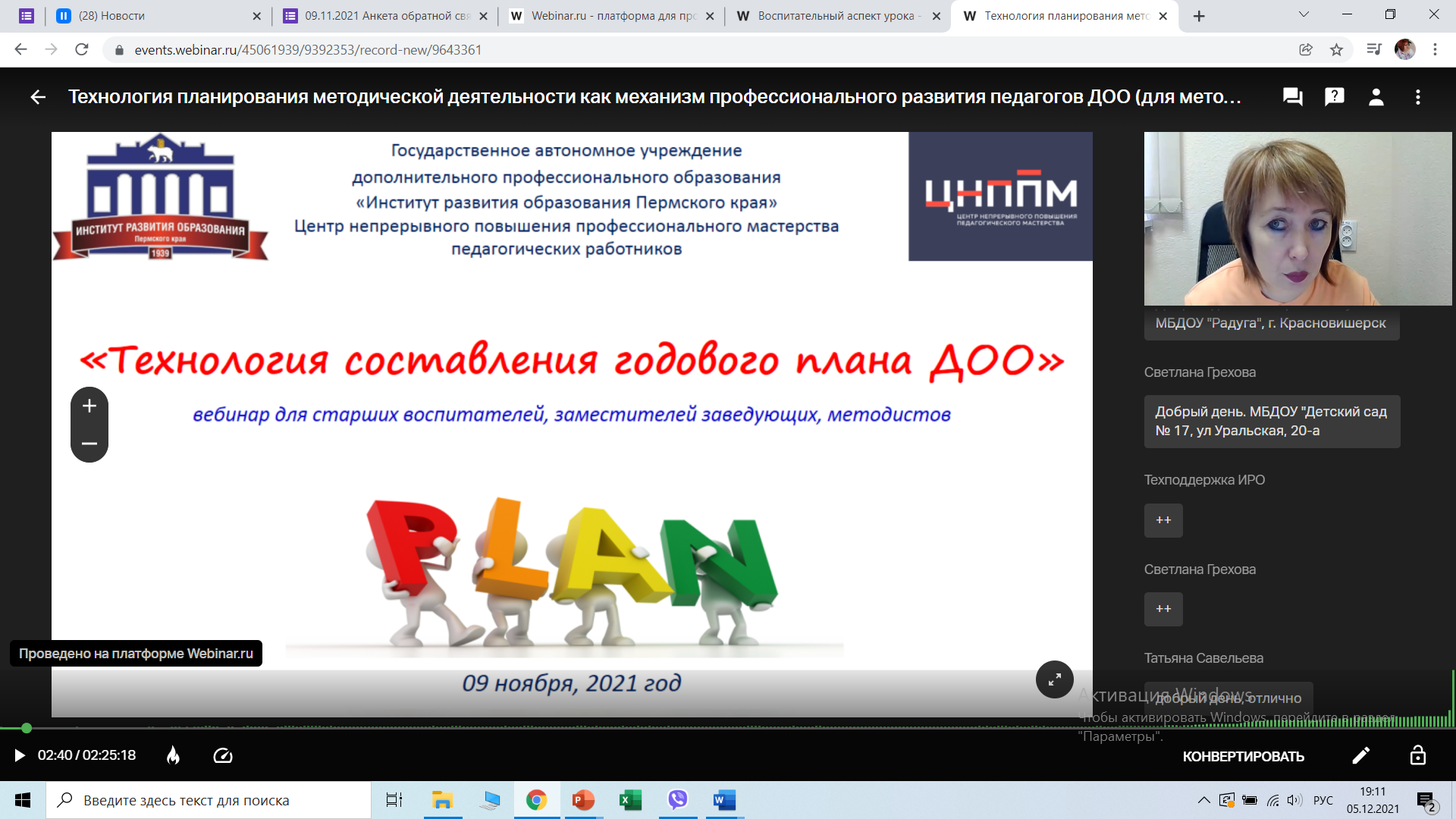 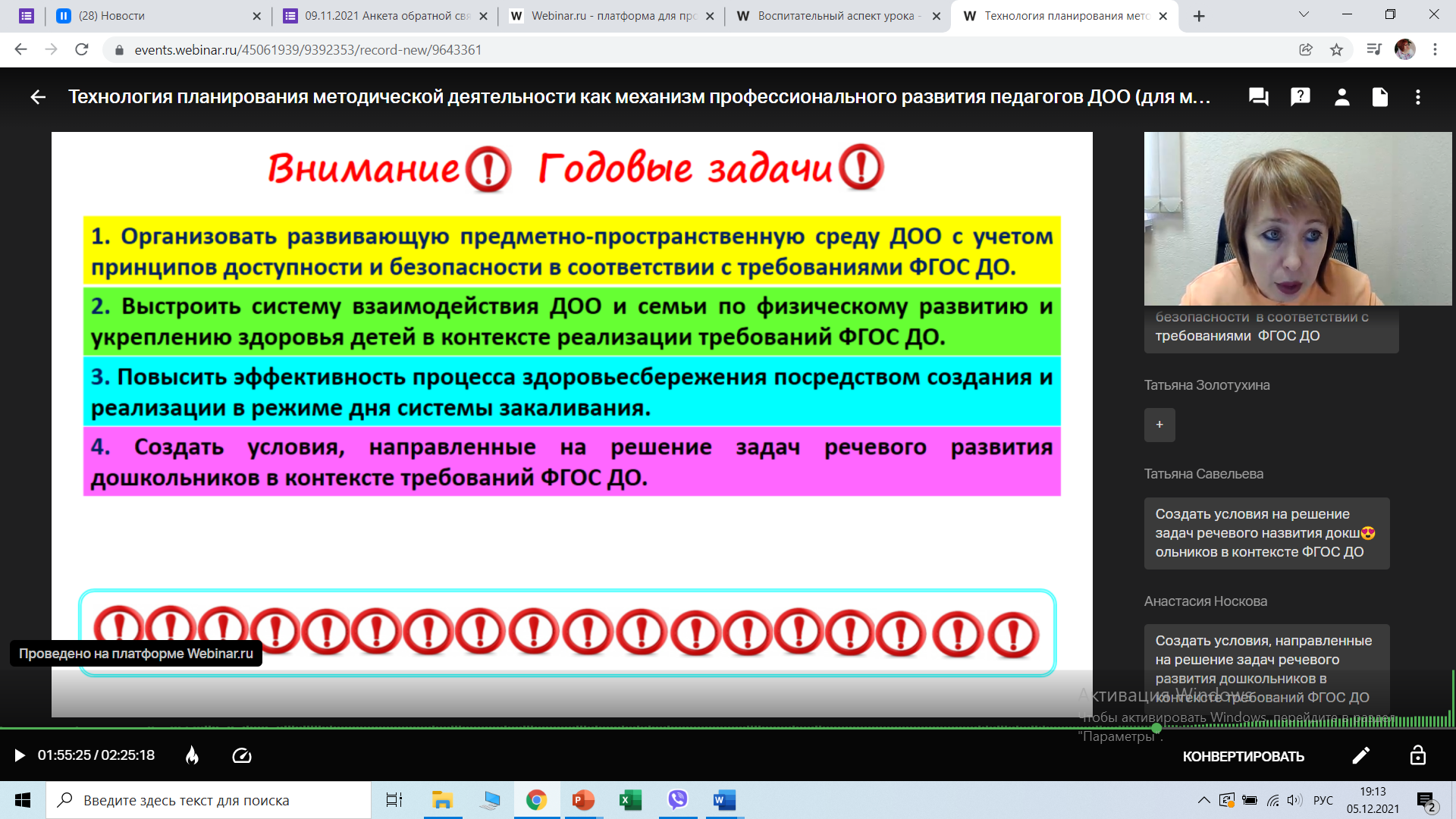 